     JARDIN BOTANICO NACIONAL 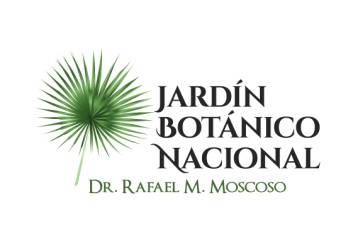 	    RELACION DE ÓRDENES DE COMPRAS POR DEBAJO DEL UMBRAL	    CORRESPONDIENTE AL MES ABRIL, 2022.No.FECHANUMERO Y MODALID DE  PROCESOOFERENTE-PROVEEDORDESCRPCIONMONTO ADJUDICADOORDEN DE COMPRASNÚMERO  104/04/2022JARDIN BOTANICO-UC-CD-2022-0019Agua Cristal, SARelanzado por 2da vez, por cambio en tipo y medida de algunos productos para adquisición de artículos de jardinería a ser utilizados en el vivero de la Institución. (Fondos MARENA)166,950.00JBN-2022-00022208/4/2022JARDIN BOTANICO-UC-CD-2022-0020Compudonsa, SRL y 'HCJ, Logistics, SRLAdquisición de piezas, accesorios y artículos de infraestructura critica, a ser utilizados en diferentes equipos de tecnología de la institución.148,373.54JBN-2022-00026-25312/04/2022JARDIN BOTANICO-UC-CD-2022-0021Asociación Dominicana de Productores de Leche, INCAdquisición de alimentos para peces y patos a ser utilizado por el departamento de horticultura de la institución.51,550.00JBN-2022-00024412/04/2022JARDIN BOTANICO-UC-CD-2022-0022Romfer Office Store, SRLAdquisición de una estufa industrial para ser utilizada en el comedor de los servidores de la institución.85,719.00JBN-2022-00029519/04/2022JARDIN BOTANICO-UC-CD-2022-0023Xiomari Veloz D' Lujo Fiesta, SRLContratación de servicio de catering para refrigerios y almuerzos, a ser utilizados en diferentes dependencias de la institución, tal como se detalla en la ficha.101,952.00JBN-2022-00031619/04/2022JARDIN BOTANICO-UC-CD-2022-0024Bloss, Solutions & Services, SRLContratación de servicios para taller-capacitación sobre imagen corporativa, etiqueta y protocolo, comunicación efectiva, comportamiento y representación de la institución, a efectuarse el día 26 de a41,700.00JBN-2022-00030727/04/2022JARDIN BOTANICO-UC-CD-2022-0025Messi, SRLAdquisición productos de cereales y legumbres-arroz y aceite, a ser utilizados en el comedor para consumo del personal de algunas áreas de la institución.47,227.00JJBN-2022-00032829/04/2022JARDIN BOTANICO-UC-CD-2022-0026Messi, SRL y Comercial Ferretero E. Pérez, SRLAdquisición de utensilios de cocina para ser utilizados en algunas áreas seleccionas de la institución.28,783.15JBN-2022-00033-34